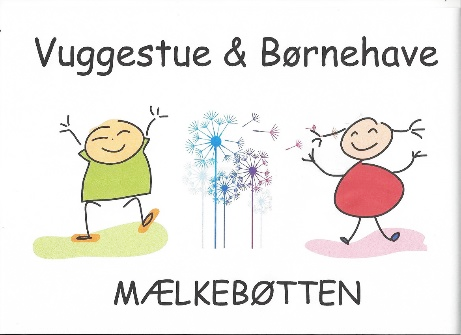 Svallerup, 03-03-2020Referat fra ekstra ordinært bestyrelsesmøde i Vuggestue og Børnehaven MælkebøttenTirsdag d. 03-03-2020 kl. 17-19.Vi starter mødet med en sandwich. Godkendelse af referat fra sidste bestyrelsesmøde (referater skal underskrives)Tilstede:Afbud:Meddelelsea. formand: iabb. leder: c. medarbejder børnehaven: 2 nye tilkaldevikarerd. andre: 2 mælkebøttebilleder virkelig flotte                                             Bank skifte. Vi ønsker at skifte bank, fra arbejdernes landsbank, til en lokal bank, nemlig Sparkassen Sjælland. – enstemmigt vedtaget. Bestyrelsen besluttede at vi fremadrettet kun har et dankort. Vores revisionsfirma har kontoadgang og overordnet opsyn.Aftaler omkring information, som skal gives på aftens forældremøde. Som, er fra 19-ca. 20,30. Vi holder opsamling efter mødet. Anja indlederProcesplan, opdateretStruktur – Forening/fond der køber grund og bygninger, som lejer ud til Mælkebøtten.evt.for referatFlemming